 Umair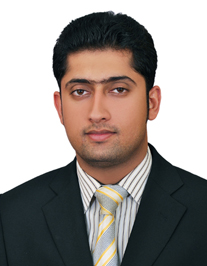 Umair.147628@2freemail.com  
 MIPA (Australia),M.Com (Public Finance),AFA (U.K),  CIA (USA){Candidate}.Objective and Core Competencies Dedicated my 5 and half year’s experience of exceptional track record in financial analysis, accounting and auditing, seeking a finance position with a leading organization to apply accrued skills in making tangible contributions to the overall financial bottom-line.EmploymentEtihad National Travel & tourism Abu Dhabi, UAE   www.etihadnational.comFeb 2013 –Present                Accountant General  Financial planning and analysis:
• Prepare and submit project specific forecasted profitability statements with analysis and recommendations
• On completion of a course, prepare a Course P & L with analysis and report to management
• Prepare monthly cash flow and profitability forecasts and compare actual with forecast
• Help in preparing the annual business plan and budget
• Prepare and submit the Monthly Financial Report (MFR) that includes P & L, cash flow and balance sheet, with analysis   and commentsGeneral Ledger Accounting: 
•Book all accounting entries clearly, accurately, completely and on time.
• Book revenue and cost recognition entries accurately 
• Capitalize or expense costs as appropriate and charged to the correct cost centre.
• Book all period end entries (prepayments, accruals etc) correctly and promptly.
• Keep proper records to support all accounting entries.
• Check that all sub ledgers (AP, AR, and Fixed Assets) agree with the respective GL control account.
• Notify any unusual transactions or key issues to the Manager-Accounts.
• Ensure that GL is closed as per agreed schedule

Payables Accounting:
• Ensure that suppliers are all paid within the contractually agreed payment period.
• Deal directly with suppliers and manage supplier expectations.
• Ensure payables sub ledger accounts are reconciled to the suppliers’ statements of accounts on half yearly basis.
• Keep proper records of all payments.
• Ensure that accruals are booked with completeness & accuracy monthly and at year end.
• Ensure that payables are closed for the period promptly and without issues.
Receivables Accounting: 
• Ensure suppliers and clients have been invoiced correctly and promptly as per contract terms.
• Apply receipts to invoices in a timely and accurate manner and ensure that unapplied receipts do not accumulate.
• Ensure that all credit transactions (reversal of sales, waiver of interest/fees/other charges) are correct, approved and   accounted without delay.
• Process refunds to clients correctly and promptly (reversal of sale, reversal of invoices, refund).
• Prepare the monthly receivables aging analysis report.
• Follow up on delinquent receivables
Reporting to (Financial Controller)   Tariq Ayub Anwar & Co Chartered Accountant Firm (Affiliated with CH International)       Oct 2009 – Aug 2011  	Audit AssociateArea of Experience:   • Finance & Accounting Services.• External & Internal Audit• Conducting Planning and performing auditing.• Preparation of Financial Statements.• Journalizing posting and making trial balance of daily transactions.• Reconciliation with Suppliers, Customers & Bank Account.Reported to (Senior Auditor  )   Philip Morris International (PMI Pakistan)	Limited (Lakson Tobacco Company)	      Jun 2011 – Dec 2011  	 Accountant {Internship}    Prepare regular reports and summaries of Accounting ActivitiesReconciled bank statements through SAP, cash accounts, accounts receivable and payable balances on a monthly basis. Prepared year-end schedules for auditSupervising and coordinating subordinates to ensure in smooth accounting. Preparing payroll, and enter data of 250 employees for salary paymentsBalancing Petty Cash on Daily basisExamine the Advances to Employees & recoveries thereof, ensuring in stipulated timeStreamlining of Customers Detail by verifying from the bank. Audit All The Petty Cash & Present Report to The Top ManagementDraft cheques and fund transfer as requested by the managersCard Charging of CustomersPromptly working on Accounting ERP SAP (FICO) and Internal Software GLAD.Reported to (Finance Manager)   EducationProfessional & AcademicSkill Summary Unrivalled accounting & Finance skills , diversified knowledge and experience of the following:Knowledge of financial planning, analysis and reporting best practices. Understanding of regulatory requirements for financial reporting including the IFRS.Asset Management, Financial Accounting, Management Accounting and Cost accounting,External audit, internal audit, operational & compliance auditA/R, A/P & Payroll AccountingFinancial ratio, Profit and loss Ratio & Variance AnalysisCollaborative & Team PlayerInformation analysis and decision makingProficiency in English (written & oral) In depth in accounting software ERP’s e.g. SAP, Oracle and TRAACS.Unrivalled accounting & Finance skills , diversified knowledge and experience of the following:Knowledge of financial planning, analysis and reporting best practices. Understanding of regulatory requirements for financial reporting including the IFRS.Asset Management, Financial Accounting, Management Accounting and Cost accounting,External audit, internal audit, operational & compliance auditA/R, A/P & Payroll AccountingFinancial ratio, Profit and loss Ratio & Variance AnalysisCollaborative & Team PlayerInformation analysis and decision makingProficiency in English (written & oral) In depth in accounting software ERP’s e.g. SAP, Oracle and TRAACS.Accounting ERP’s & ComputerProficiencyAccomplishmentsE.travel 2010 Middle East Travel Agent Accountant System  (Traacs)  Middle East  Oracle Financial Classes (R12)SAP (FICO) Financial Accounting moduleQuickBooks Pro 2011Tally 9 and Peachtree 2010  Microsoft Office (Publisher, Spreadsheets, Word Processors, Presentation Software, Email Softwares)Accounting system implementation Migrated opening balances while considering senstivity of Airline due balances and all financial data from Etraval to Traccs with proper matching and reconcialation.Implemented accounting system on new software according to company parameter and accounting standard IAS.Develop a straightforward strategy and process to transfer data.Prepare cash management program to ensure all branches have sufficent cash to meet operational expenses. Fasten accounting process with quality assurance to meet deadline of national holding group reporting. Implemented a sound internal control system to ensure management has timely, Accurate and complete information to monitor the acheivement of operational goals and objectives. Certified Internal Auditor (CIA)                        Continue               Institute of Internal Auditors (IIA)                  Member –Institute of Public Accountants Australia (MIPA) 2016       Associate – Institute of Financial Accountants U.K  (AFA) 2016            Certified –Institute of Financial Consultant Canada, US  (CFC) 2014  Master of Commerce  M.Com (Public Finance)  2012                             Bachelors in Commerce  (B.COM)  2009 	                                     research projectsSWOT Analysis and PEST Analysis of Philip Morris International PMI (Pakistan) Limited (Formerly Lakson Tobacco Company)Ratio Analysis,Financial Statement Analysis   AwardsAchieve Performance Award University of MARDAN, PakistanReferenceWill Provide on Demand